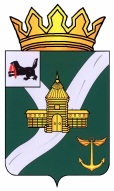 КОНТРОЛЬНО-СЧЕТНАЯ КОМИССИЯ УСТЬ-КУТСКОГО МУНИЦИПАЛЬНОГО ОБРАЗОВАНИЯ(КСК УКМО)ЗАКЛЮЧЕНИЕ  № 01-5з на проект решения Думы Усть-Кутского муниципального образования «О внесении изменений в Положение о гарантиях деятельности мэра и председателя Думы Усть-Кутского муниципального образования, утвержденное решением Думы Усть-Кутского муниципального образования от 24.02.2009 №253»     Утвержденораспоряжением председателя    КСК УКМО    от 19.02.2020 №9-пЗаключение Контрольно-счетной комиссии Усть-Кутского муниципального образования (далее – КСК УКМО) на проект решения Думы Усть-Кутского муниципального образования «О внесении изменений в Положение о гарантиях деятельности мэра и председателя Думы Усть-Кутского муниципального образования, утвержденное решением Думы Усть-Кутского муниципального образования от 24.02.2009 №253» (далее – проект решения) подготовлено в соответствии с частью 2 статьи 157 Бюджетного кодекса Российской Федерации (далее – БК РФ), частью 2 статьи 9 Федерального закона от 07.02.2011 №6-ФЗ «Об общих принципах организации и деятельности контрольно-счетных органов субъектов Российской Федерации и муниципальных образований», Положением о Контрольно-счетной комиссии Усть-Кутского муниципального образования, утвержденным решением Думы  УКМО от 30.08.2011 № 42 (далее – КСК УКМО), стандартом внешнего муниципального финансового контроля СВФК-4 «Подготовка, проведение и оформление результатов экспертно-аналитических мероприятий», утвержденным распоряжением КСК УКМО от 10.08.2012 г. №8-р, иными нормативными правовыми актами Российской Федерации, Иркутской области и Усть-Кутского муниципального образования (далее – УКМО). Проект решения внесен Администрацией УКМО на рассмотрение Думы УКМО (далее – Дума) 13.02.2020 г. Цель проведения экспертизы – определение соответствия положений, изложенных в проекте решения, действующим нормативным правовым актам.Изложение Положения о гарантиях деятельности мэра и председателя Думы УКМО в новой редакции обусловлено необходимостью приведения нормативного правового акта в соответствие со статьями 25, 32.1 Устава УКМО, а также в связи с тем, что в Положение ранее решением Думы четырежды вносились изменения.Положением предусматриваются гарантии мэру и председателю Думы по компенсации расходов на оплату стоимости проезда и провоза багажа к месту использования отпуска и обратно, возмещение расходов, связанных со служебными командировками. Учитывая, что решением Думы УКМО от 23.12.2019 г. №242 «О бюджете Усть-Кутского муниципального образования на 2020 год и на плановый период 2021 и 2022 годов» не предусмотрены расходы по кодам бюджетной классификации председателя Думы (командировочные расходы), необходимо будет после внесения изменений в Положение о гарантиях уточнить коды бюджетной классификации.В ходе анализа текстовой части проекта решения установлено, что в тексте парные знаки препинания (кавычки) не идентичны.По итогам проведенной экспертизы КСК УКМО делает вывод, что проект решения Думы «О внесении изменений в Положение о гарантиях деятельности мэра и председателя Думы Усть-Кутского муниципального образования, утвержденное решением Думы Усть-Кутского муниципального образования от 24.02.2009 №253», представленный на рассмотрение Думы, соответствует основным положениям бюджетного законодательства Российской Федерации и рекомендуется к утверждению Думой.Председатель Контрольно-счетнойкомиссии УКМО									        Н.С. Смирнова